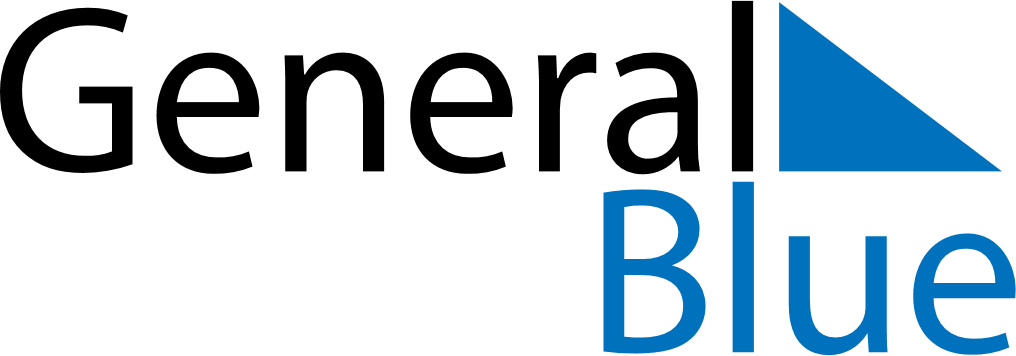 January 2024January 2024January 2024January 2024January 2024January 2024Salihorsk, Minsk, BelarusSalihorsk, Minsk, BelarusSalihorsk, Minsk, BelarusSalihorsk, Minsk, BelarusSalihorsk, Minsk, BelarusSalihorsk, Minsk, BelarusSunday Monday Tuesday Wednesday Thursday Friday Saturday 1 2 3 4 5 6 Sunrise: 9:22 AM Sunset: 5:03 PM Daylight: 7 hours and 41 minutes. Sunrise: 9:22 AM Sunset: 5:04 PM Daylight: 7 hours and 42 minutes. Sunrise: 9:21 AM Sunset: 5:05 PM Daylight: 7 hours and 44 minutes. Sunrise: 9:21 AM Sunset: 5:07 PM Daylight: 7 hours and 45 minutes. Sunrise: 9:21 AM Sunset: 5:08 PM Daylight: 7 hours and 46 minutes. Sunrise: 9:20 AM Sunset: 5:09 PM Daylight: 7 hours and 48 minutes. 7 8 9 10 11 12 13 Sunrise: 9:20 AM Sunset: 5:10 PM Daylight: 7 hours and 50 minutes. Sunrise: 9:20 AM Sunset: 5:12 PM Daylight: 7 hours and 51 minutes. Sunrise: 9:19 AM Sunset: 5:13 PM Daylight: 7 hours and 53 minutes. Sunrise: 9:19 AM Sunset: 5:14 PM Daylight: 7 hours and 55 minutes. Sunrise: 9:18 AM Sunset: 5:16 PM Daylight: 7 hours and 57 minutes. Sunrise: 9:17 AM Sunset: 5:17 PM Daylight: 8 hours and 0 minutes. Sunrise: 9:16 AM Sunset: 5:19 PM Daylight: 8 hours and 2 minutes. 14 15 16 17 18 19 20 Sunrise: 9:16 AM Sunset: 5:20 PM Daylight: 8 hours and 4 minutes. Sunrise: 9:15 AM Sunset: 5:22 PM Daylight: 8 hours and 7 minutes. Sunrise: 9:14 AM Sunset: 5:24 PM Daylight: 8 hours and 9 minutes. Sunrise: 9:13 AM Sunset: 5:25 PM Daylight: 8 hours and 12 minutes. Sunrise: 9:12 AM Sunset: 5:27 PM Daylight: 8 hours and 14 minutes. Sunrise: 9:11 AM Sunset: 5:29 PM Daylight: 8 hours and 17 minutes. Sunrise: 9:10 AM Sunset: 5:30 PM Daylight: 8 hours and 20 minutes. 21 22 23 24 25 26 27 Sunrise: 9:09 AM Sunset: 5:32 PM Daylight: 8 hours and 23 minutes. Sunrise: 9:07 AM Sunset: 5:34 PM Daylight: 8 hours and 26 minutes. Sunrise: 9:06 AM Sunset: 5:36 PM Daylight: 8 hours and 29 minutes. Sunrise: 9:05 AM Sunset: 5:37 PM Daylight: 8 hours and 32 minutes. Sunrise: 9:04 AM Sunset: 5:39 PM Daylight: 8 hours and 35 minutes. Sunrise: 9:02 AM Sunset: 5:41 PM Daylight: 8 hours and 38 minutes. Sunrise: 9:01 AM Sunset: 5:43 PM Daylight: 8 hours and 41 minutes. 28 29 30 31 Sunrise: 8:59 AM Sunset: 5:45 PM Daylight: 8 hours and 45 minutes. Sunrise: 8:58 AM Sunset: 5:47 PM Daylight: 8 hours and 48 minutes. Sunrise: 8:57 AM Sunset: 5:48 PM Daylight: 8 hours and 51 minutes. Sunrise: 8:55 AM Sunset: 5:50 PM Daylight: 8 hours and 55 minutes. 